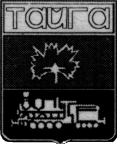 МУНИЦИПАЛЬНОЕ АВТОНОМНОЕ ДОШКОЛЬНОЕ ОБРАЗОВАТЕЛЬНОЕ УЧРЕЖДЕНИЕ«ДЕТСКИЙ САД №3»ТАЙГИНСКОГО ГОРОДСКОГО ОКРУГА652401, город Тайга, ул. Щетинкина, 61кТел/факс:2-50-10ПРИКАЗот   01.09.2017г                                                                                       №   240     Об организации охраны,пропускного и внутри объектового режимовработы в здании и на территорииМАДОУ «Детский сад №3» ТГО в 2017/2018 учебном годуВ целях обеспечения надежной охраны зданий, помещений и имущества, безопасного функционирования образовательного учреждения, своевременного обнаружения и предотвращения опасных ситуаций, поддержания порядка и реализации мер по защите персонала, обучающихся (воспитанников) в период их нахождения на территории, в зданиях, сооружениях и упорядочения работы учрежденияПРИКАЗЫВАЮ2.        В целях исключения нахождения на территории и в здании МАДОУ посторонних  лиц и  предотвращения несанкционированного    доступа порядок пропуска
установить:В здание и на территорию образовательного учреждения обеспечить только санкционированный доступ, персонала,  воспитанников, посетителей.Вход в здание МАДОУ лицам разрешать только при наличии у них документа, удостоверяющего личность, после регистрации в журнале учета посетителей. Ввоз (внос) или вывоз (вынос) имущества образовательного учреждения осуществлять только при наличии материального пропуска и с разрешения материально ответственных должностных лиц МАДОУ.3.        В целях упорядочения работы образовательного учреждения установить следующий распорядок:         • рабочие дни-    с 7.30 до 18.00 часов;4.        Заведующему хозяйством :Организовать перед началом каждого рабочего дня проведение следующих проверок: безопасности территории вокруг здания, подвальных и хозяйственных помещений; состояния холла,лестничных проходов; безопасного содержания электрощитов и другого специального оборудования.Лично контролировать, совместно с вахтером, прибытие и порядок приема воспитанников и сотрудников перед началом рабочего дня.Особое внимание уделять проверке безопасности содержания мест проведения общих мероприятий в учреждении (актового зала, площадок на территории учреждения, др. мест).5.        Плановые проверки состояния пропускного режима, наличия и порядка ведения документации, состояния и исправности технических средств охраны, содержания запасных выходов проводить не реже двух раз в месяц; результаты контроля заносить в журнал учета проверок состояния пропускного режима и технических средств охраны должностными лицами.6.        Преподавательскому (педагогическому) составу:6.1.        Прибывать на свои рабочие места за   15     минут до начала рабочего дня. Непосредственно перед началом визуальным осмотром проверять групповые помещения на предмет безопасного состояния и исправности оборудования, отсутствия подозрительных и опасных для жизни и здоровья людей предметов и веществ.6.2 Прием родителей проводить на своих рабочих местах и в специально выделенном помещении (приемная ) с    7.30    до     8.00   часов в рабочие дни.7. Ответственным за вышеуказанные помещения, здания и строения ежедневно контролировать:Бытовой мусор, строительные и производственные отходы собирать только на специально выделенной площадке, в контейнеры, с последующим их вывозом, специально оборудованным транспортом.Исключить сжигание мусора, использованной тары, отходов и т. п., а также разведение костров на территории образовательного учреждения.7.2  Содержать в исправном, рабочем состоянии освещение территории, входов в здания, оборудованных площадок и всех помещений.Ф.И.О.8. Ответственными за надлежащее состояние и содержание  территории и  помещений  назначить:1 заведующий хозяйством Ю.Н Акуленко;2) вахтер Е.Г Михайлова;3) дворник О.В Бараненко       Контроль за исполнением приказа  оставляю за собой.Заведующий                                                                                     Е.А КравченкоРассчитан  на 80 местНа 04.04.2017 год посещает  – 91 воспитанник2-я мл- 22 Средняя – 25Старшая – 23Подготовит-я - 21Дошкольная группа пос Таежный- 9 челОчередь в МАДОУ  48 человек2014 г.р – 14 человек (заберем с 01.06.2017 – всех)2015 г.р – 14 человек2016 г.р – 20 человек2017 г.р – 2 ребенка